REQUERIMENTO DE REGISTRO REMIDO | PESSOA FÍSICAO profissional com idade igual ou superior a 65 anos e 35 anos de contribuição, ininterruptos ou não, para o Sistema CFA/CRAs, e em dia com suas obrigações, tem o direito de pedir a remissão do registro e ficar desobrigado do pagamento das anuidades futuras, porém, manterá o direito de usar o título de Administrador, Gestor ou Técnico em Administração, entre, outros benefícios do Conselho.PARA REQUERER É NECESSÁRIO:Preenchimento e assinatura do formulário modelo CRA-ES.Estar em dia com o pagamento das anuidades.Idade igual ou superior a 65 anos e 35 anos de contribuição, ininterruptos ou não, para o Sistema - CFA/CRAs.Pagamento da anuidade proporcional, taxa de Carteira de Identidade Profissional e o fornecimento de uma foto 3x4, caso solicite uma nova Carteira.COMO SOLICITAR: Digitalizar e encaminhar a documentação completa para o email registro@craes.org.br OU protocolar a documentação pessoalmente em nossa sede OU encaminhar via correios; Depois de realizado do pagamento e depois de apreciado em Sessão Plenária o registro será concluído.PRAZO PARA EMISSÃO DA CARTEIRA: Até 04 (quatro) dias úteis para entrega presencial ou encaminhamento via correios (interior do Estado), caso tenha solicitado.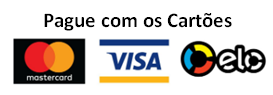 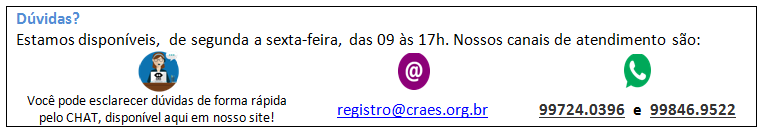 REQUERIMENTO DE REGISTRO REMIDO | PESSOA FÍSICAREQUERIMENTO DE REGISTRO REMIDO | PESSOA FÍSICAIlmo Sr.Presidente do CRA-ESO requerente abaixo qualificado, com amparo ao que preceitua o artigo 1º da Resolução Normativa CFA nº 483/2016 e Resolução, vem requerer a V.Sa. o REGISTRO REMIDO.Estou ciente de que poderei receber as informações sobre meu requerimento através do e-mail e/ou número de celular cadastrados abaixo ou, posteriormente, atualizados, conforme o art. 26, § 3º, da Lei 9.784/99 e legislação vigente.Nestes termos,Aguarda deferimento.Vitória/ES, _____ de _________________ de  20___.Ilmo Sr.Presidente do CRA-ESO requerente abaixo qualificado, com amparo ao que preceitua o artigo 1º da Resolução Normativa CFA nº 483/2016 e Resolução, vem requerer a V.Sa. o REGISTRO REMIDO.Estou ciente de que poderei receber as informações sobre meu requerimento através do e-mail e/ou número de celular cadastrados abaixo ou, posteriormente, atualizados, conforme o art. 26, § 3º, da Lei 9.784/99 e legislação vigente.Nestes termos,Aguarda deferimento.Vitória/ES, _____ de _________________ de  20___.Nome:Reg. CRA-ES nº_______________________________Assinatura_______________________________AssinaturaDADOS PARA CONTATO (Preenchimento Obrigatório)DADOS PARA CONTATO (Preenchimento Obrigatório)DADOS PARA CONTATO (Preenchimento Obrigatório)DADOS PARA CONTATO (Preenchimento Obrigatório)DADOS PARA CONTATO (Preenchimento Obrigatório)DADOS PARA CONTATO (Preenchimento Obrigatório)DADOS PARA CONTATO (Preenchimento Obrigatório)LogradouroNºComplementoComplementoComplementoComplementoComplementoBairroMunicípioMunicípioMunicípioUFUFCEPEmailTelefoneTelefoneTelefone 2Telefone 2CelularCelularFoto 3x4Assinatura do Profissional (Atenção: não sobreponha às linhas de contorno)HOMOLOGAÇÃOO Plenário deste Conselho analisou o presente requerimento e com base na Resolução Normativa CFA nº 483/2016, deliberou por seu: Deferimento                  IndeferimentoHOMOLOGAÇÃOO Plenário deste Conselho analisou o presente requerimento e com base na Resolução Normativa CFA nº 483/2016, deliberou por seu: Deferimento                  IndeferimentoConselheiro RelatorAprovado na Sessão Plenária nº. _____  de ____/____/20__Presidente CRA